In te vullen door de griffier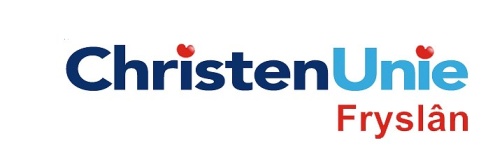 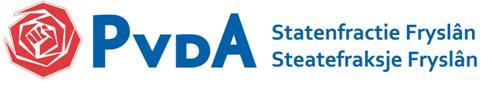 motie nr.paraafAgendapuntMOTIE vreemd aan de orde van de dag ex artikel 29 Reglement van ordeStatenvergadering24 september 2014AgendapuntOpslag van radioactief afval in FryslânDe Staten, in vergadering bijeen op 24 september 2014constaterende dat:er onderzoeken zijn verschenen waaruit men zou kunnen opmaken dat de Friese bodem mogelijk geschikt is voor de opslag van radioactief afval;spreken uit dat:dat radioactief afval op welke manier dan ook ongewenst is in de Friese bodem;verder onderzoek naar de mogelijkheden dus zinloos is;roepen alle partijen op zeer alert te zijn, en ieder initiatief van de landelijke overheid wat kan leiden tot opslag van kernafval in de Friese bodem, met kracht te bestrijden;en gaan over tot de orde van de dag.Indiener(s)(fractie / naam / handtekening)ChristenUnie, Anja HagaPVDA, Hetty Janssen